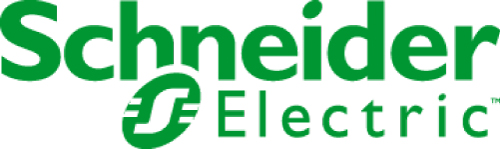 Ponuka pre študentov VŠ (Elektro, automatizácia) – administratívna a technická podporaSpoločnosť Schneider Electric Slovakia aktuálne ponúka možnosť dlhodobej brigády, s možnosťou prechodu aj na plný úväzok pre študenta VŠ na pozícii Administratívna a technická podpora našej pobočky v Žiline
Vašou úlohou bude* Administratívna podpora pobočky
* Výpomoc obchodnému tímu s prípravou ponúk, práca s katalógmi
* Vyhľadávanie katalógových listov a inej internej dokumentácie
* Práca s MS Office
* Vypomáhanie pri technických špecifikáciách materiálov
* Ďalšie úlohy podľa pokynov svojich nadriadených
Kontaktujte nás a radi Vám poskytneme všetky potrebné informácie.Čo ponúkame*Prácu pre špičkovú medzinárodnú spoločnosť s veľkými možnosťami kariérneho rozvoja
* Služobný notebook
* Zaškolenie a široké možnosti ďalšieho odborného vzdelávania
* Možnosť pracovať aj na home officeKoho hľadáme*Študenti 2-3 ročníka Bc. stupňa alebo Ing. stupňa VŠ, odbory elektrotechnika, energetika, automatizácia
*Vzťah k technike, záujem o oblasť elektrotechniky*Základná znalosť angličtiny
*Užívateľská znalosť MS office
*Motivácia, chuť pracovať na sebe a učiť sa novým veciam!Váš životopis nám prosím pošlite na uvedený kontakt. Dôkladne si ho preštudujeme, posúdime vaše predpoklady a dáme Vám spätnú väzbuSchneider Electric Slovakia spol. s r.o. je dcérskou spoločnosťou medzinárodného koncernu a na Slovensku pôsobí už viac 20 rokov. So sídlom v Bratislave a s obchodnými pobočkami v Košiciach a v Žiline, zamestnáva viac ako 160 zamestnancov.

Naše riešenia ponúkame v oblastiach:
- Distribúcia elektrickej energie
- Priemyselná automatizácia a riadenie
- Automatizácia a bezpečnosť budov
- Inštalačné systémy a riadenie (domové elektroinštalácie + inteligentné budovy)
- Zálohovanie elektrickej energie a chladenie
- Riešenia pre zdroje obnoviteľnej energieKontakt:Mgr. Milan KrankusTalent Acquisition SpecialistTel.: +421 918 584 852Email: milan.krankus@se.comAdresa: Karadžičova 16, Bratislava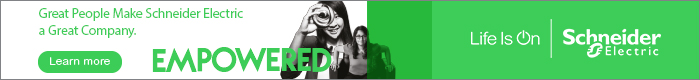 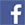 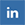 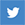 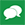 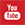 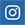 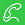 